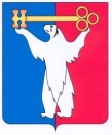 АДМИНИСТРАЦИЯ ГОРОДА НОРИЛЬСКАКРАСНОЯРСКОГО КРАЯПОСТАНОВЛЕНИЕ21.07.2021                                                г. Норильск                                                № 361О признании утратившими силу отдельных постановлений Администрации города НорильскаВ связи с окончанием срока действия долгосрочной целевой программы «Дороги Красноярья» на 2012 - 2016 годы», утвержденной Постановлением Правительства Красноярского края от 18.10.2011 № 628-п,ПОСТАНОВЛЯЮ:Признать утратившими силу следующие постановления Администрации города Норильска:- от 13.07.2012 № 227 «Об утверждении Положения о порядке распределения и расходования субсидии на финансирование мероприятий по капитальному ремонту, ремонту дворовых территорий многоквартирных домов, проездов к дворовым территориям многоквартирных домов муниципального образования город Норильск»;- от 31.10.2013 № 488 «О внесении изменений в постановление Администрации города Норильска от 13.07.2012 № 227»;- от 05.05.2016 № 248 «О внесении изменения в постановление Администрации города Норильска от 13.07.2012 № 227».2.	Опубликовать настоящее постановление в газете «Заполярная правда» и разместить на официальном сайте муниципального образования город Норильск.Глава города Норильска                                    	                                    Д.В. Карасев